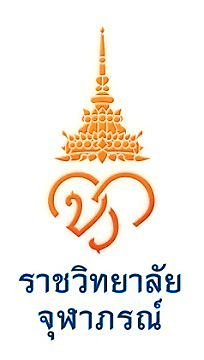 ผลการพิจารณาของคณะกรรมการวิชาการประจำส่วนงาน		คณะกรรมการวิชาการประจำส่วนงาน ในการประชุม ครั้งที่........./............เมื่อวันที่...................................ได้พิจารณาแล้วเห็นว่า นาย/นาง/นางสาว..................................................................................................................เป็นผู้มีคุณสมบัติในการเสนอขอกำหนดตำแหน่งทางวิชาการ (ผู้ช่วยศาสตราจารย์วิจัย/รองศาสตราจารย์วิจัย/ศาสตราจารย์วิจัย) ตามหลักเกณฑ์ ดังนี้		 คุณสมบัติเฉพาะตำแหน่ง		 ภาระงานสอน		 ผลงานวิจัย/นวัตกรรม		 จริยธรรมและจรรยาบรรณทางวิชาการลงชื่อ...................................................(..............................................................................)ประธานคณะกรรมการวิชาการประจำส่วนงานวันที่................เดือน....................................พ.ศ....................